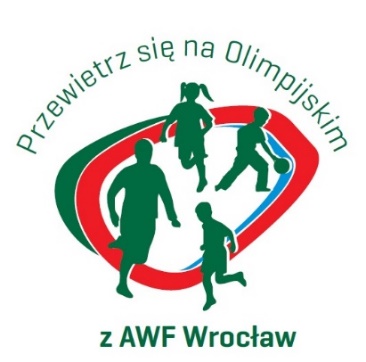 FESTYN REKREACYJNO-SPORTOWY „PRZEWIETRZ SIĘ NA OLIMPIJSKIM Z AWF WROCŁAW” 25.05.2019 r.Festyn Rekreacyjno-Sportowy to impreza promująca aktywny tryb życia i popularyzująca kulturę fizyczną, adresowana do mieszkańców Wrocławia oraz Dolnego Śląska w różnym wieku.Organizatorzy:Akademia Wychowania Fizycznego we WrocławiuKlub Sportowy AZS AWF - WrocławPartnerzy:Miasto Wrocław, Urząd Marszałkowski Województwa DolnośląskiegoPatroni Medialni:Słowo Sportowe, Sportgame, Gazeta WrocławskaMiejsce organizacji Festynu:Obiekty AWF Wrocław:Pola Marsowe – kompleks boisk sportowych Budynek dydaktyczny P-5 – sala sportowa, laboratoriaKryta PływalniaAdresaci:Mieszkańcy Wrocławia i Dolnego Śląska (założony udział uczestników to około 2000 osób)dziecimłodzieżosoby dorosłeseniorzy 60+Program imprezy:otwarcie – godz. 10.00 aktywności fizyczne w ramach poszczególnych sektorów, prezentacja dyscyplin sportowych – 10.10 – 14.00zakończenie i zamknięcie imprezy - 14.00Formy aktywności fizycznej:Prezentacja klubów sportowych – główna płyta boiskawielobój rekreacyjnygry zespołowe (p. siatkowa plażowa, koszykówka-streetball, turniej mini p. nożnej, turniej fistball, p. nożna plażowa)ratownictwo wodnezawody osób z niepełnosprawnością - bocceAkademickie Mistrzostwa Wrocławia w Badmintonie – turniej par mieszanychskimboardingdiagnoza kondycji biologicznej mieszkańców Dolnego Śląska – Centralne Laboratorium Naukowo-Badawcze AWF we Wrocławiubeach tennisprezentacja dyscyplin sportowychinne: szczudła power-razor, trick board, boule, krokiet Formy promocji:Sportgame - reklama InternetGazeta Wrocławska – artykuły promocyjne i reklamaSłowo Sportowe – artykuły promocyjne i reklamastrona internetowa (www.awf.wroc.pl)portale społecznościowe (Facebook)inne strony internetowebanery, plakaty, ulotki.